Hazlas from Halloween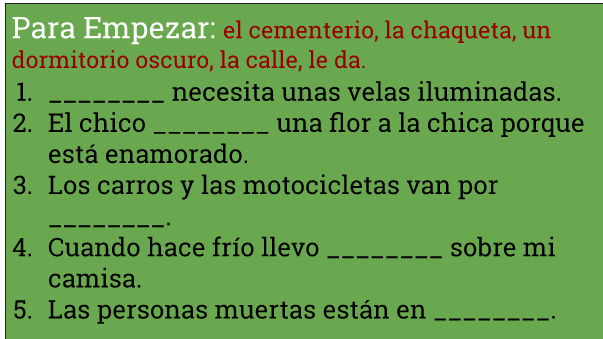 